Ubranka dziecięce 2019 czyli modnie i wygodnieModa dziecięca to jedna z najbardziej wymagających dziedzin. Maluchy poza pięknym wyglądem muszą we wszystkim czuć się komfortowo. Dlatego też ubranka dziecięce 2019 to trend, któremu z którym warto się zapoznać, aby wiedzieć co się nosi w tym sezonie i wybrać coś dla swojego dziecka.Wygoda przede wszystkimUbierając dzieci nie trzeba ślepo podążać za modą. Wygodne ubranka i obuwie mają wpływ na samopoczucie oraz komfort malucha. Watro więc wybierać te wykonane z najwyższej jakości materiałów, które poza tym, że będą wytrzymałe i wygodne będą również zdrowe. Naturalne materiały pozytywnie wpłyną na rozwój dziecka, jego zdrowie a często także skończoność do alergii, odparzeń. Biorąc to pod uwagę wybierając ubranka dziecięce 2019 rodzice stają prze wyborem: modnie czy wygodnie. W Baby Center wiemy jak ważne są obie te kwestie. Gust do ubierania się kształtuje się od małego, dlatego nie warto całkowicie rezygnować z modnych wzorów i krojów na rzecz komfortu. Z myślą o tym stworzyliśmy ubranka dziecięce 2019, które łączą w sobie światowe trendy ze świata mody oraz wygodę i komfort. 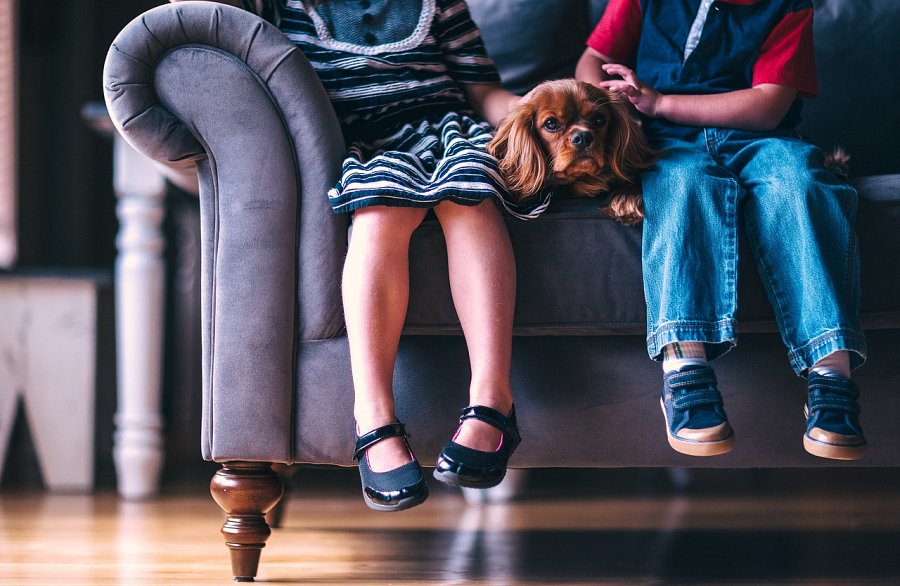 Ubranka dziecięce 2019- co się nosi tej wiosny? W czekające nas niebawem ciepłe, słoneczne dni na czasie będą pięknie, żywe kolory. Zarówno w garderobie chłopięcej jak i tej dla dziewczynek. Pomarańczowa bluza z kapturem czy czerwone bolerko dla dziewczynki to hity tego sezonu. Ubranka dziecięce 2019 to przede wszystkim luźne, wygodne bermudy w marynarskie paski oaz odcienie szarości i beżu. Piękne dziecięce stylizacje z pewnością wzbudzą podziw a tym samym sprawią, że dziecko od początku będzie miało możliwość kształtowania swojego gustu. Pozwoli to na trafne dobieranie stylizacji w przyszłości. Ubranka dziecięce 2019 w Baby Center to światowe trendy w wydaniu, które pozwoli najmłodszym zdobywać świat i oddawać się ulubionym aktywnością. Zabawa w eleganckiej sukience? Nic prostszego! Wiemy jak łączyć modę dla dzieci. Zapraszamy! 